Утверждаю Директор ЧДОУ «СОВЕНОК»                                                                              Кузнецова Т.В.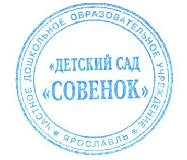 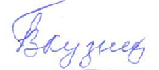 ИНСТРУКЦИЯ ПО ПРОТИВОДЕЙСТВИЮ ТЕРРОРИЗМУ.Антитеррористические мероприятияОбщие правилаК террористическому акту невозможно подготовиться заранее, поэтому следует всегда быть настороже. Главное правило: избегайте без необходимости посещения регионов, городов, мест и мероприятий, которые могут привлечь внимание террористов. Как правило, это:·         Регионы Северного Кавказа·         Израиль, ближневосточные государства, Иран, Ирак, Югославия·         Многолюдные мероприятия с тысячами участников·         Популярные развлекательные заведенияОбщие рекомендации:·         обращайте внимание на подозрительных людей, предметы, на любые подозрительные мелочи. Сообщайте обо всем подозрительном сотрудникам правоохранительных органов;·         никогда не принимайте от незнакомцев пакеты и сумки, не оставляйте свой багаж без присмотра;·         у семьи должен план действий в чрезвычайных обстоятельствах, у всех членов семьи должны быть номера телефонов, адреса электронной почты.·         необходимо назначить место встречи, где вы сможете встретиться с членами вашей семьи в экстренной ситуации;·         в случае эвакуации, возьмите с собой набор предметов первой необходимости и документы;·         всегда узнавайте, где находятся резервные выходы из помещения;·         в доме надо укрепить и опечатать входы в подвалы и на чердаки, установить домофон, освободить лестничные клетки и коридоры от загромождающих предметов;·         организовать дежурство жильцов вашего дома, которые будут регулярно обходить здание, наблюдая, все ли в порядке, обращая особое внимание на появление незнакомых лиц и автомобилей, разгрузку мешков и ящиков;·         если произошел взрыв, пожар, землетрясение, никогда не пользуйтесь лифтом;·         старайтесь не поддаваться панике, что бы ни произошло.Поведение в толпеТеррористы часто выбирают для атак места массового скопления народа. Помимо собственно поражающего фактора террористического акта, люди гибнут и получают травмы еще и в результате давки, возникшей вследствие паники. Поэтому необходимо помнить следующие правила поведения в толпе:·         Избегайте больших скоплений людей.·         Не присоединяйтесь к толпе, как бы ни хотелось посмотреть на происходящие события.·         Если оказались в толпе, позвольте ей нести Вас, но попытайтесь выбраться из неё.·         Глубоко вдохните и разведите согнутые в локтях руки чуть в стороны, чтобы грудная клетка не была сдавлена.·         Стремитесь оказаться подальше от высоких и крупных людей, людей с громоздкими предметами и большими сумками.·         Любыми способами старайтесь удержаться на ногах.·         Не держите руки в карманах.·         Двигаясь, поднимайте ноги как можно выше, ставьте ногу на полную стопу, не семените, не поднимайтесь на цыпочки.·         Если давка приняла угрожающий характер, немедленно, не раздумывая, освободитесь от любой ноши, прежде всего от сумки на длинном ремне и шарфа.·         Если что-то уронили, ни в коем случае не наклоняйтесь, чтобы поднять.·         Если Вы упали, постарайтесь как можно быстрее подняться на ноги. При этом не опирайтесь на руки (их отдавят либо сломают). Старайтесь хоть на мгновение встать на подошвы или на носки. Обретя опору, "выныривайте", резко оттолкнувшись от земли ногами.·         Если встать не удается, свернитесь клубком, защитите голову предплечьями, а ладонями прикройте затылок.·         Попав в переполненное людьми помещение, заранее определите, какие места при возникновении экстремальной ситуации наиболее опасны (проходы между секторами на стадионе, стеклянные двери и перегородки в концертных залах и т.п.), обратите внимание на запасные и аварийные выходы, мысленно проделайте путь к ним.·         Легче всего укрыться от толпы в углах зала или вблизи стен, но сложнее оттуда добираться до выхода.·         При возникновении паники старайтесь сохранить спокойствие и способность трезво оценивать ситуацию.·         Не присоединяйтесь к митингующим "ради интереса". Сначала узнайте, санкционирован ли митинг, за что агитируют выступающие люди.·         Не вступайте в незарегистрированные организации. Участие в мероприятиях таких организаций может повлечь уголовное наказание.·         Во время массовых беспорядков постарайтесь не попасть в толпу, как участников, так и зрителей. Вы можете попасть под действия бойцов спецподразделений.При угрозе терактаВсегда контролируйте ситуацию вокруг себя, особенно когда находитесь на объектах транспорта, культурно – развлекательных, спортивных и торговых центрах.При обнаружении забытых вещей, не трогая их, сообщите об этом водителю, сотрудникам объекта, службы безопасности, органов милиции. Не пытайтесь заглянуть внутрь подозрительного пакета, коробки, иного предмета.Не подбирайте бесхозных вещей, как бы привлекательно они не выглядели.В них могут быть закамуфлированы взрывные устройства (в банках из-под пива, сотовых телефонах и т.п.). Не пинайте на улице предметы, лежащие на земле.Если вдруг началась активизация сил безопасности и правоохранительных органов, не проявляйте любопытства, идите в другую сторону, но не бегом, чтобы Вас не приняли за противника.При взрыве или начале стрельбы немедленно падайте на землю, лучше под прикрытие (бордюр, торговую палатку, машину и т.п.). Для большей безопасности накройте голову руками.Случайно узнав о готовящемся теракте, немедленно сообщите об этом в правоохранительные органы.Если вам стало известно о готовящемся или совершенном преступлении, немедленно сообщите об этом в органы ФСБ или МВД.Подозрительный предметВ последнее время часто отмечаются случаи обнаружения гражданами подозрительных предметов, которые могут оказаться взрывными устройствами. Подобные предметы обнаруживают в транспорте, на лестничных площадках, около дверей квартир, в учреждениях и общественных местах. Как вести себя при их обнаружении? Какие действия предпринять?Если обнаруженный предмет не должен, по вашему мнению, находиться в этом месте, не оставляйте этот факт без внимания.Если вы обнаружили забытую или бесхозную вещь в общественном транспорте, опросите людей, находящихся рядом. Постарайтесь установить, чья она и кто ее мог оставить. Если хозяин не установлен, немедленно сообщите о находке водителю (машинисту).Если вы обнаружили неизвестный предмет в подъезде своего дома, опросите соседей, возможно, он принадлежит им. Если владелец не установлен – немедленно сообщите о находке в ваше отделение милиции.Если вы обнаружили неизвестный предмет в учреждении, немедленно сообщите о находке администрации или охране.Во всех перечисленных случаях:·         не трогайте, не передвигайте, не вскрывайте обнаруженный предмет;·         зафиксируйте время обнаружения предмета;·         постарайтесь сделать все возможное, чтобы люди отошли как можно дальше от находки;·         обязательно дождитесь прибытия оперативно-следственной группы (помните, что вы являетесь очень важным очевидцем);Помните: внешний вид предмета может скрывать его настоящее назначение. В качестве камуфляжа для взрывных устройств используются самые обычные бытовые предметы: сумки, пакеты, коробки, игрушки и т.п.Родители! Вы отвечаете за жизнь и здоровье ваших детей. Разъясните детям, что любой предмет найденный на улице или в подъезде, может представлять опасность.Не предпринимайте самостоятельно никаких действий с находками или подозрительными предметами, которые могут оказаться взрывными устройствами – это может привести к их взрыву, многочисленным жертвам и разрушениям.Вам угрожаютПоступление угрозы по телефонуВ настоящее время телефон является основным каналом поступления сообщений, содержащих информацию о заложенных взрывных устройствах, о захвате людей в заложники, вымогательстве и шантаже.Как правило, фактор внезапности, возникающее паническое, а порой и шоковое состояние, да и сама полученная информация приводят к тому, что человек оказывается не в состоянии правильно отреагировать на звонок, оценить реальность угрозы и получить максимум сведений из разговора.Звонки с угрозами могут поступить лично вам и содержать, например, требования выплатить значительную сумму денег.Если на ваш телефон уже ранее поступали подобные звонки или у вас есть основания считать, что они могут поступить, в обязательном порядке установите на телефон автоматический определитель номера (АОН) и звукозаписывающее устройство.При наличии АОНа сразу запишите определившийся номер телефона в тетрадь, что позволит избежать его случайной утраты.При наличии звукозаписывающей аппаратуры сразу же извлеките кассету (минидиск) с записью разговора и примите меры к ее сохранности. Обязательно установите на ее место другую кассету.Помните, что без номера звонившего и фонограммы разговора у правоохранительных органов крайне мало материала для работы и отсутствует доказательная база для использования в суде.При отсутствии звукозаписывающей аппаратуры и АОНа значительную помощь правоохранительным органам для предотвращения совершения преступлений и розыска преступников окажут следующие ваши действия:·         постарайтесь дословно запомнить разговор и зафиксировать его на бумаге;·         по ходу разговора отметьте пол и возраст звонившего, особенности его (ее) речи: голос (громкий или тихий, низкий или высокий), темп речи (быстрый или медленный), произношение (отчетливое, искаженное, с заиканием, шепелявое, с акцентом или диалектом), манера речи (развязная, с издевкой, с нецензурными выражениями);·         обязательно отметьте звуковой фон (шум автомашин или железнодорожного транспорта, звук теле- или радиоаппаратуры, голоса, другое);·         отметьте характер звонка — городской или междугородный;·         обязательно зафиксируйте точное время начала разговора и его продолжительность.Необходимо, если это возможно, в ходе разговора получить ответы на следующие вопросы:·         куда, кому, по какому телефону звонит этот человек?·         какие конкретные требования он (она) выдвигает?·         выдвигает требования он (она) лично, выступает в роли посред- ника или представляет какую-то группу лиц?·         на каких условиях он (она) или они согласны отказаться от заду- манного?·         как и когда с ним (с ней) можно связаться?·         кому вы можете или должны сообщить об этом звонке?Постарайтесь добиться от звонящего максимально возможного промежутка времени для принятия вами решений по «удовлетворению его требований» или совершения каких-либо иных действий.Не бойтесь запугиваний преступников, по окончании разговора немедленно сообщите о нем в правоохранительные органы. Если есть опасения, что ваш телефон прослушивают преступники — перезвоните с другого номера. Практика показывает, что сокрытие факта подобных угроз значительно осложняет положение и способствует безнаказанному совершению преступления.Кроме угроз, выдвигаемых по телефону лично вам, преступники могут использовать ваш номер телефона для сообщения информации, которую вы должны будете передать в правоохранительные органы. На- пример, на ваш телефон поступает звонок, в котором неизвестный сообщает, что ваш дом заминирован. При ведении разговора такого рода старайтесь следовать изложенным выше рекомендациям и получить максимально возможную информацию. По его окончании немедленно сообщите эту информацию в правоохранительные органы.Поступление угрозы в письменной формеУгрозы в письменной форме могут поступить к вам как по почте, так и в различного рода анонимных материалах (записках, надписях, информации на дискете и т.д.).После получения такого документа обращайтесь с ним максимально осторожно.Постарайтесь не оставлять на нем отпечатков своих пальцев.Не мните документ, не делайте на нем пометок. По возможности уберите его в чистый плотно закрываемый полиэтиленовый пакет и поместите в отдельную жесткую папку.Если документ поступил в конверте — его вскрытие производите только с левой или правой стороны, аккуратно отрезая кромки ножницами.Сохраняйте все: сам документ с текстом, любые вложения, конверт и упаковку, — ничего не выбрасывайте.Не расширяйте круг лиц, знакомых с содержанием документа.Все это поможет правоохранительным органам при проведении последующих криминалистических исследований.Прием от граждан анонимных материалов, содержащих различного рода угрозы и требования, оформляется их письменным заявлением или протоколом принятия устного заявления о получении или обнаружении таких материалов.ЭвакуацияСообщение об эвакуации может поступить не только в случае обнаружения взрывного устройства и ликвидации последствий совершенного террористического акта, но и при пожаре, стихийном бедствии и т.п.Получив сообщение от представителей властей или правоохранительных органов о начале эвакуации, соблюдайте спокойствие и четко выполняйте их команды.Если вы находитесь в квартире, выполните следующие действия:·         возьмите личные документы, деньги и ценности;·         отключите электричество, воду и газ;·         окажите помощь в эвакуации пожилых и тяжело больных людей;·         обязательно закройте входную дверь на замок – это защитит квартиру от возможного проникновения мародеров.Не допускайте паники, истерик и спешки. Помещение покидайте организованно.Возвращайтесь в покинутое помещение только после разрешения ответственных лиц.Помните, что от согласованности и четкости ваших действий будет зависеть жизнь и здоровье многих людей.Безопасность в транспортеОбщественный транспорт в последнее время становится частой мишенью для атак террористов, поэтому необходимо уделять постоянное внимание обеспечению личной безопасности.·         Нельзя спать во время движения транспортного средства.·         Обращайте внимание на всех подозрительных лиц и на подозрительные предметы, об их обнаружении сообщайте водителю, дежурным по станции или милиционерам.·         Не стойте у края платформы, подходите к дверям после остановки состава и выхода пассажиров, старайтесь сесть в вагоны в центре состава, они обычно меньше страдают от аварии, чем передние или задние.·         Если произошел взрыв или пожар, закройте рот и нос платком и ложитесь на пол вагона или салона, чтобы не задохнуться.·         Одевайтесь нейтрально, неброско, избегайте военных цветов одежды и формы, большого количества украшений.·         Не разговаривайте на политические темы, не читайте порнографических, политических или религиозных публикаций, чтобы не стать оправданной мишенью для террористов.·         Не употребляйте алкоголь.·         В случае захвата транспортного средства выполняйте все указания террористов, не смотрите им прямо в глаза.·         Если вы чувствуете, что штурм неизбежен, старайтесь держаться подальше от окон, чтобы не мешать снайперам стрелять по террористам. При штурме главное лечь на пол и не шевелиться до завершения операции.·         Ни в коем случае не подбирайте оружие, брошенное террористами v группа захвата может принять вас за одного из них.В автобусахОсновные меры личной безопасности, которые необходимо соблюдать при передвижении на общественном наземном транспорте (автобусы, троллейбусы, трамваи) во многим схожи с теми мерами, которые надо применять, находясь в самолете.·         Внимательно осмотрите салон, чтобы убедиться в отсутствии подозрительных предметов и личностей, а также запомните, где находятся экстренные выходы, огнетушитель.·         В общественном наземном транспорте лучше сидеть, таким образом, уменьшается вероятность поражения в случае взрыва, или при захвате автобуса террористами.·         Одевайтесь нейтрально, неброско, избегайте военных цветов одежды и формы.·         Не разговаривайте на политические темы, не читайте порнографических, политических или религиозных публикаций.·         Надевайте на себя как можно меньше ювелирных украшений.·         Имейте при себе мобильный телефон.В случае захвата автобуса, трамвая или троллейбуса террористами, эксперты советуют выбрать тактику пассивного сопротивления, не рисковать. При захвате необходимо:·         Выполнять все указания террористов, определив для себя, кто из них наиболее опасен, отдать все вещи, которые требуют террористы.·         Не смотреть в глаза террористам.·         Осмотреться в поисках наиболее укромного места, где можно укрыться в случае стрельбы.·         Если с вами ребенок, постараться быть все время с ним рядом, устроить его как можно более удобно и безопасно.·         Не повышать голоса, не делать резких движений.·         Не пытаться оказать сопротивление террористам, даже если вы уверены в успехе. В салоне может находиться их сообщник, который может взорвать бомбу.·         Как можно меньше привлекать к себе внимание.·         Не реагировать на провокационное и вызывающее поведение.·         Прежде чем передвинуться или раскрыть сумку, спросить разрешения.·         При стрельбе лечь на пол и укрыться за сиденьем, не бежать никуда.·         Если у вас есть компрометирующие документы – спрятать их.·         Держать под рукой фотографии родных и детей. Штурм общественного наземного транспортного средства происходит намного быстрее, чем штурм самолета. Если вы чувствуете, что штурм неизбежен, старайтесь держаться подальше от окон, чтобы не мешать снайперам стрелять по террористам. При штурме главное лечь на пол и не шевелиться до завершения операции. Подчиняйтесь приказам штурмовой группы, не отвлекайте ее вопросами. Ни в коем случае не бросайтесь навстречу вашим спасителям. При освобождении выходите из салона транспортного средства после соответствующего приказа, но как можно скорее. Помогите детям, женщинам, больным, раненым, но не теряйте времени на поиски своих вещей и одежды. Помните, что салон может быть заминирован.  При захвате в заложникиК сожалению, никто из нас не защищен от ситуации, когда мы можем оказаться в заложниках у террористов. Следует помнить, что:·         Только в момент захвата заложников есть реальная возможность скрыться с места происшествия.·         Настройтесь психологически, что моментально вас не освободят, но помните, что освободят вас обязательно.·         Ни в коем случае нельзя кричать, высказывать свое возмущение.·         Если начался штурм, необходимо упасть на пол и закрыть голову руками . Старайтесь при этом занять позицию подальше от окон и дверных проемов.·         Держитесь подальше от террористов, потому что при штурме по ним будут стрелять снайперы.·         Не следует брать в руки оружие, чтобы вас не перепутали с террористами.·         Не старайтесь самостоятельно оказать сопротивление террористам.·         Если на вас повесили бомбу, нужно без паники голосом или движением руки дать понять об этом сотрудникам спецслужб.·         Фиксируйте в памяти все события, которые сопровождают захват. Эта информация будет очень важна для правоохранительных органов.Угроза взрываЗлоумышленники стремятся разместить взрывные устройства в наиболее уязвимом месте, где действием взрыва может быть достигнут наибольший эффект. Следует обращать внимание на "забытые" предметы: чемоданы, атташе-кейсы, зонтики, свертки, книги и т.п., в которых может быть подложено взрывное устройство.                          Как уберечься от угрозы взрыва·         Не принимать от неизвестных лиц подарки, посылки, букеты цветов и другие предметы, позволяющие укрыть взрывное устройство.·         Обращать внимание на "забытые" предметы: чемоданы, свертки, книги.·         Такие "забытые" вещи не перемещать и не осматривать самостоятельно, обязательно вызвать специалистов.·         Взрывные устройства типа "бомба в письме" обычно имеют толщину 5-10 мм, письма такого рода довольно тяжелые. При получении подозрительного письма следует вызвать специалистов.·         При обнаружении взрывного устройства отойти от опасного места, не курить, не пытаться самостоятельно обезвредить, сообщить о находке правоохранительным органам.                           Если взрыв произошел·         Упасть на пол, закрыв голову руками и поджав под себя ноги;·         Как можно скорее покинуть это здание и помещение;·         Ни в коем случае не пользоваться лифтом;·         При пожаре пригнуться как можно ниже, при необходимости ползти, обмотав лицо влажными тряпками или одеждой, чтобы дышать через них;·         При завале не старайтесь самостоятельно выбраться, укрепите "потолок" находящимися рядом обломками мебели и здания, закройте нос и рот носовым платком и одеждой; стучите с целью привлечения внимания спасателей, кричите только тогда, когда услышите голоса спасателей v иначе рискуете задохнуться от пыли.Если вас завалилоВ случае завала, образовавшегося после взрыва:·          не старайтесь самостоятельно выбраться;·         постарайтесь укрепить "потолок" находящимися рядом обломками мебели и здания;·         отодвиньте от себя острые предметы;·         если у вас есть мобильный телефон – позвоните спасателям по телефону "112";·         закройте нос и рот носовым платком и одеждой, по возможности влажными;·         стучать с целью привлечения внимания спасателей лучше по трубам;·         кричите только тогда, когда услышали голоса спасателей – иначе есть риск задохнуться от пыли;·         ни в коем случае не разжигайте огонь.При пожареНередко при взрыве может возникнуть пожар, тогда следует:·         пригнуться как можно ниже, стараясь выбраться из здания как можно быстрее;·         обмотать лицо влажными тряпками или одеждой, чтобы дышать через них;·         если в здании пожар, а перед вами закрытая дверь, предварительно потрогайте ручку тыльной стороной ладони. Если она не горячая, откройте дверь и проверьте, есть ли в соседнем помещении дым или огонь, после этого проходите. Если ручка двери или сама дверь горячая, никогда не открывайте ее;·         если вы не можете выбраться из здания, необходимо подать сигнал спасателям, кричать при этом следует только в крайнем случае, т.к. вы можете задохнуться от дыма. Лучше всего размахивать из окна каким-либо предметом или одеждой.                                                                            